Dış Paydaş Toplantısı07.10.202107.10.2021 tarihinde Turizm ve Seyahat Hizmetleri Programı ve mezun öğrencilerini bir araya getiren çevrimiçi bir DIŞ PAYDAŞ toplantısı gerçekleştirilmiştir. Mezunların öğrencilik döneminde aldıkları eğitim-öğretim ve turizm sektöründeki iş yaşamı deneyimleri, üzerinde konuşulan konulardır.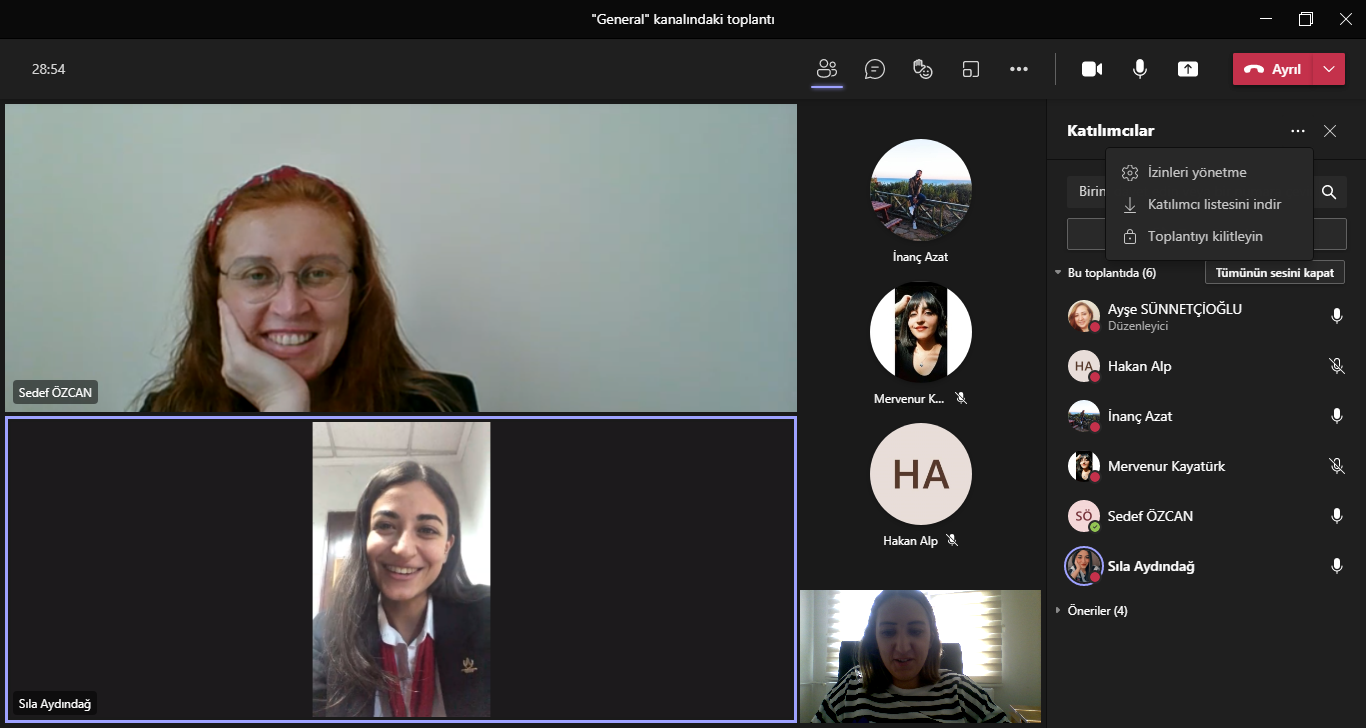 